       ASSOCIATION SPORTIVE DE BERRE            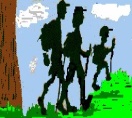 Association de type Loi 1901 - Fondée en 1949 Agréée sous le N° 127S/82 par le Ministère de la Jeunesse et des Sports Etablissement sportif  APS N°1883 	 	Siret : 782 709 372 00018   NAF : 9312Z Club Sportif, Culturel et de Loisirs du Groupe LyondellBasell à Berre l’Etang Section Randonnée pédestre Siège Social : Stade de la Molle. 13130 BERRE L’ETANG Téléphone : 04.42.85.47.18 Site Internet : http://asb-berre.jimdo.com Président : Jacques VEROLA ( jacques.verola@orange.fr ) 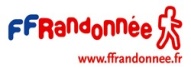 Club FFRP n° 00885                                                                                          23 Avril 2018                 Agrément Sport du Ministère des Sports N° 127 S/82 Randonnée du Samedi 19 Mai 2018                  Départ unique Berre l’Etang au Stade de la Molle à 7H00                                              Cartes  IGN  n° 3341 OT  Organisateur : Jacques MILESI Groupe 1 :           Animateurs Jacques VEROLA  –  Guy HUBERT                                                    Distance 10  km  -  Dénivelé  +/- 480 m Groupe 2 :           Animateurs  Denis THIRION –  Danielle PASERO                                                    Distance  11 km  -  Dénivelé  + 780 m /  - 450mGroupe 3 :           Animateurs   Jean AUGUET –  Jacques MILESI                                                      Distance   14 km  -  Dénivelé  + 1200 m / - 300mMontagne de Lure  1826mAu cœur des Alpes de Haute-Provence, dans les montagnes chères à Giono, la station de la Montagne de Lure (1650 – 1826 m), à proximité du village de Saint-Étienne-les-Orgues, offre un cadre idéal de détente, dans une ambiance familiale sous un ciel d’azur.Lieu privilégié pour l’observation du ciel, la montagne l’est aussi pour les activités liées à la neige, encore que les hivers deviennent de plus en plus cléments. Elle l’est en revanche bien davantage pour les promenades en toutes saisons (site de prédilection pour la randonnée nordique), avec ses sentiers pédestres, ses circuits balisés, ses centres équestres.Elle offre l’un des plus beaux points de vue sur les Alpes du Sud, des sommets du Parc National des Ecrins aux collines provençales.Notre association bénéficie de l’immatriculation tourisme N° IM 075 100382 de la Fédération Française de Randonnée Pédestre 64 Rue des Bergès 75013  PARIS    Saint Etienne-les-Orgues : Porte de LureAu Moyen Age, il existe deux villages se faisant face : Saint Etienne et OnèguesOnèguesSur la rive gauche, dominé par une motte où se dresse le château des seigneurs des Orgues, se trouve Ausonica (nom latin qui signifie la maison d’Auson) ou Onègues en provençal qui donnera Orgues.Saint ÉtienneDe l’autre côté, au pied de la montagne de Lure, Saint Étienne, qui tient son nom de la chapelle dédiée à ce saint en 1073 et qui dépendait de l’abbaye Saint Victor de Marseille jusqu’en 1228.Le déclin du village des OrguesA la fin du XIVe siècle, la région fut ravagée par la peste, puis envahie par les bandes de Raymond-de-Turenne, seigneur des Baux.Le village des Orgues n’échappe pas à la ruine. La population déserte les deux villages.Au cours du XVe siècle, seul le village de Saint Etienne se repeuple autour de la chapelle devenue l’église.Une activité florissante grâce aux plantes médicinalesLa vie se développe, l’élevage des ovins et le travail de la laine permet une activité florissante aux XVIe et XVIIe siècles.Mais le commerce du drap est bientôt supplanté par le celui des « drogues », c’est à dire des médicaments fabriqués à partir des plantes médicinales et aromatiques de la montagne de Lure,Selon Paracelse, la montage de Lure est une “véritable apothicairerie”.De nombreux habitants devenus colporteurs au fil des années et jusqu’au milieu du XIXe siècle, vont vendre leurs marchandises à travers le pays, et s’embarquent même parfois pour l’île lointaine de Saint-Domingue.Cette activité fait la richesse du village, comme en témoignent bon nombre de maisons du village aux portes richement décorées, ainsi que les tombeaux du cimetière.Notre Dame de LureNotre Dame de Lure est une abbaye chalaisienne construite au XIIe siècle dans la montagne de Lure.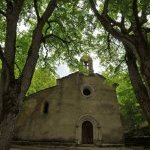 